СОДЕРЖАНИЕ   								стрСОДЕРЖАНИЕ	2ВВЕДЕНИЕ	31. ОПРЕДЕЛЕНИЕ ВВП И ЕГО ОСНОВНЫЕ СОСТАВЛЯЮЩИЕ	51.1 ОПРЕДЕЛЕНИЕ ВВП	51.2 МЕТОДЫ РАСЧЕТА ВВП	62. АНАЛИЗ ДИНАМИКИ ВВП РФ ЗА 1998-2011	11ВЫВОДЫ	17СПИСОК ИСПОЛЬЗОВАННОЙ ЛИТЕРАТУРЫ	18ВВЕДЕНИЕОсновным макроэкономическим показателем в статистике стран, а также международных организаций (ООН, ОЭСР, МВФ, МБРР) является валовой внутренний продукт (ВВП). Он является одним из основных показателей системы национальных счетов и характеризует конечный результат производственной деятельности экономических единиц – резидентов и нерезидентов на экономической территории страны как в сфере материального производства, так и в сфере нематериальных услуг. Он также используется при международных сопоставлениях, для оценки общественной производительности труда и других показателей экономической эффективности. Изучение валового внутреннего продукта актуально, так как он является важной экономической категорией и основным показателем результата развития экономики, который характеризует конечный результат производственной деятельности производителей – резидентов и нерезидентов на экономической территории страны. Также исчисление валового внутреннего продукта облегчает международные сопоставления уровней и темпов экономического развития, структуры народного хозяйства, позволяет углубить экономический анализ на макроуровне, что важно для изучения многих аспектов и факторов экономического роста.Главной задачей работы является анализ динамики и структуры валового внутреннего продукта за период 1998 – 2011гг., также в реферате рассмотрены понятие валового внутреннего продукта и методы его расчета.Объектом исследования в реферате является динамика такого макроэкономического показателя, как валовой внутренний продукт за период 1998-2011 гг.Информационная база представляет собой фактические данные из статистических ежегодников. Методологической базой являются различные литературные источники по теме и периодические издания, публикующие показатели экономического развития страны.Структура работы. Настоящая работа состоит из введения, двух глав основного текста, заключения, списка использованной литературы.ОПРЕДЕЛЕНИЕ ВВП И ЕГО ОСНОВНЫЕ СОСТАВЛЯЮЩИЕОпределение ВВПВажным шагом в совершенствовании макроэкономической статистики в Российской Федерации и других странах Содружества стало введение в 1988 г. в регулярную статистическую практику показателя валового внутреннего продукта (ВВП).Валовой внутренний продукт - это один из важнейших показателей системы национальных счетов, который характеризует конечный результат производственной деятельности экономических единиц-резидентов и измеряет стоимость товаров и услуг; произведенных этими единицами для конечного использования.Во-первых, ВВП - это показатель произведенного продукта, который представляет собой стоимость произведенных конечных товаров и услуг. Это означает, что стоимость промежуточных товаров и услуг, использованных в процессе производства (таких, как сырье, материалы, топливо, энергия, семена, корма, услуги грузового транспорта, оптовой торговли, коммерческие и финансовые услуги и т. п.), не входит в ВВП. В противном случае ВВП содержал бы повторный счет.Во-вторых, ВВП - это внутренний продукт, потому что он произведен резидентами. К резидентам относятся все экономические единицы (предприятия и домашние хозяйства) независимо от их национальной принадлежности и гражданства, имеющие центр экономического интереса на экономической территории данной страны. Это означает, что они занимаются производственной деятельностью или проживают на экономической территории страны длительное время (не менее года). Экономическая территория страны - территория, административно управляемая правительством данной страны, в пределах которой лица, товары и деньги могут свободно перемешаться. В отличие от географической территории она не включает территориальные анклавы других стран (посольства, военные базы и т. п.), но включает такие анклавы данной страны, расположенные на территории других стран.В-третьих, ВВП - это валовой продукт, потому что он исчисляется до вычета потребления основного капитала. Потребление основного капитала представляет собой уменьшение стоимости основного капитала в течение отчетного периода в результате его физического и морального износа и случайных повреждений, не носящих катастрофического характера.1.2. Методы расчета валового внутреннего продуктаВаловой внутренний продукт может быть исчислен следующими тремя методами:производственный метод (сумма валовой добавленной стоимости).метод конечного использования (по расходам).распределительный метод (по доходам).Производственный метод исчисления.Производственный метод исчисления ВВП сводится к определению валовой добавленной стоимости по всем отраслям экономики (как разницы между валовым выпуском и промежуточным потреблением) и добавлением налогов за вычетом субсидий на продукты и услуги, включая импортные.В СНС показатель добавленной стоимости оценивается в так называемых основных ценах, включающих субсидии на продукты, но за вычетом налогов на продукты (например, налог на продажи, НДС и т.п.). Такой подход позволяет более точно измерить вклад каждой отрасли в создание ВВП. Надо отметить, что взаимосвязь между валовой добавленной стоимостью и ВВП принимает следующий вид:ВВП = Валовая добавленная стоимость + Налоги на продукты и импорт - Субсидии на продукты и импорт.В соответствии с принятой в СНС трактовкой границ сферы производственной деятельности включает:все товары независимо от их использованияуслуги, предоставленные другим институциональным единицам, в частности, нерыночные услуги органов государственного управления и некоммерческих организацийуслуги домохозяйств по проживанию в собственном жилище и домашние услуги, оказываемые оплачиваемой домашней прислугой. Бесплатные домашние услуги, оказываемые членами домашних хозяйств друг другу (приготовление пищи, стирка, уборка, ремонт домашнего оборудования), не включаются в границы сферы производства в СНС.В границы сферы производства должны включаться также производство товаров и оказание услуг теневой экономикой, т.е. производство товаров и оказание услуг, запрещенные законом (незаконное производство), и производство товаров и оказание услуг, в принципе разрешенные законом, но скрываемые от государственных органов с целью сокрытия доходов (скрытое производство).Метод конечного использования (по расходам)При расчете ВВП по расходам суммируются расходы на конечное потребление товаров и услуг домашних хозяйств, государства, валовые инвестиции, чистый экспорт. Фактически речь идет о совокупном спросе на произведенный ВВП. Суммарные расходы можно разложить на несколько компонентов:ВВП=C+I+G+Xn, где С - личные потребительские расходы, включающие расходы домашних хозяйств на товары длительного пользования и текущего потребления, на услуги, но не включающие расходы на покупку жилья;I - валовые инвестиции, включающие производственные капиталовложения, или инвестиции в основные производственные фонды (затраты фирм на приобретение новых производственных предприятий и оборудования); инвестиции в жилищное строительство; инвестиции в запасы (рост запасов учитывается со знаком "+", уменьшение - со знаком "-"). Валовые инвестиции можно также представить как сумму чистых инвестиций и амортизации. Чистые инвестиции увеличивают запас капитала в экономике;G – государственные закупки товаров и услуг – например, расходы на строительство и содержание школ, дорог, содержание армии и государственного аппарата управления и пр. Однако это лишь часть государственных расходов, которые включаются в госбюджет. Сюда не входят, например, трансфертные платежи;Xn - чистый экспорт товаров и услуг за рубеж, рассчитываемый как разность экспорта и импорта. При подсчете ВВП необходимо учесть все расходы, связанные с покупками конечных товаров и услуг, произведенных в данной стране, в том числе и расходов иностранцев, т.е. стоимость экспорта данной страны. Одновременно необходимо исключить из покупок экономических агентов данной страны те товары и услуги, которые были произведены за рубежом, т.е. стоимость импорта.Приведенное уравнение ВВП часто называют основным макроэкономическим тождеством. Различие между составляющими ВВП - С, I, G, Хп - базируется главным образом на различии между типами покупателей, осуществляющих эти затраты (домашние хозяйства, фирмы, государство, иностранцы), а не на различии покупаемых благ и услуг. Так, автомобиль, купленный домашним хозяйством, включается в компонент С; если же он приобретен фирмой - это часть инвестиций в основные фонды и т.д. Исключение составляют инвестиции в жилищное строительство, которые включаются в ВВП без деления на составляющие в зависимости от того, кто осуществил эти инвестиции - домашние хозяйства, бизнес или государство.В ВВП не включаются затраты на приобретение товаров, произведенных в предшествующие годы (например, покупка дома, построенного 5 лет назад), а также затраты на покупку промежуточных продуктов, что позволяет избежать двойного счета. Среди компонентов ВВП самыми большими обычно бывают потребительские расходы (C), а самыми изменчивыми - инвестиционные расходы (I).Распределительный метод (по доходам)При расчете ВВП распределительным методом суммируются первичные доходы, выплаченные из добавленной стоимости производственными единицами-резидентами. К таким доходам относятся:оплата труда наемных работников (заработная плата, включая премии, доплаты, надбавки, начисленные в денежной или натуральной формах и др., исчисленные до выплаты налогов и других удержаний); отчисления работодателей на социальное страхование;налоги на производство и импорт за вычетом субсидий (чистые косвенные налоги), куда включаются НДС, акцизы, налоги на продажи, налоги на землю, здания, фонд оплаты труда и др.;валовая прибыль и валовые смешанные доходы или чистая прибыль и чистые смешанные доходы плюс потребление основного капитала (амортизация).Валовая прибыль и валовые смешанные доходы представляют собой часть валовой добавленной стоимости, которая остается у производителей после вычета расходов, связанных с оплатой труда наемных работников и уплатой налогов на производство и импорт. Данный компонент доходов показывает прибыль, полученную от производства, до вычета доходов от собственности. Рента, проценты и другие доходы от собственности выплачиваются в ходе дальнейшего распределения первичных доходов.Смешанными доходами называются доходы некорпоративных предприятий, принадлежащих домашним хозяйствам - мелких магазинов, ферм, товариществ и др. В таких предприятиях применяется труд самих владельцев или членов их домашних хозяйств, а доход этих предприятий содержит элемент оплаты труда, который не может быть отделен от дохода владельца или предпринимателя.Налоги на производство и импорт (косвенные налоги) в новой версии СНС рассматриваются как первичный доход органов государственного управления.Другая трактовка ВВП, рассчитываемого по доходам, основанная на американской практике расчета данного показателя, предполагала суммирование следующих видов первичных доходов: оплаты труда, прибыли корпораций, остающейся после выплат работникам и кредиторам (в ней выделялись дивиденды, нераспределенная прибыль и налоги на прибыль), ренты, процента (кроме процентов по государственному долгу), доходов некорпоративных предприятий (они назывались доходами собственников, или доходами от собственности). К этим доходам прибавлялись две статьи, не считавшиеся доходами, - косвенные налоги и потребление основного капитала.При всех трёх способах расчёта ВВП во внимание принимаются только конечные товары и услуги и исключаются промежуточный продукт и услуги. В ВВП не включаются затраты на приобретение товаров, которые произведены в предшествующие годы (например, покупка дома, построенного три года назад).Следует отметить, что, несмотря на то что ВВП рассчитывается с охватом обеих сфер: материального и нематериального производства, в этот показатель не попадают многие операции и услуги, которые трудно или невозможно учесть:— работа домохозяек в своем домашнем хозяйстве;— работа ученых «на себя», не воплощенная в виде готовой продукции: книг, образцов и т.д.;— бартерный обмен;— доходы теневого бизнеса;— оплата в виде чаевых и т.п.При всех методах подсчета ВВП в него не включаются так называемые непроизводственные сделки, в частности трансфертные платежи. Объем этих платежей, как правило, достаточно велик, но они представляют собой просто перераспределение созданного ВВП.К числу трансфертных платежей относятся:— государственные трансфертные платежи (выплаты по социальному страхованию, пособия по безработице, стипендии, пенсии, выплаты процентов по государственному долгу и т.п. );— частные трансфертные платежи (разовые выплаты из частных фондов, стипендии частных лиц и организации и т. п. );Не включаются в состав ВВП и чисто финансовые операции (например, купля-продажа ценных бумаг), так как они не увеличивают текущее производство.Из приведенных методов расчета ВВП чаще всего используются производственный и метод конечного использования (их применяют большинство стран ЕС). Выбор определяется наличием надежной информационной базы.АНАЛИЗ ДИНАМИКИ ВВП РФ ЗА 1998-2011В экономической теории и статистике для измерения общественного продукта используют показатели, исчисленные на основе системы национальных счетов (СНС). Система национальных счетов – это система взаимосвязанных показателей и классификаций, применяемая для описания и анализа макроэкономических процессов страны в условиях рыночной экономики. СНС связывает важнейшие макроэкономические показатели: объемы выпуска товаров и услуг, совокупные доходы и расходы. Также она позволяет представить ВВП на всех основных стадиях: производство, распределение, пользование.СНС выполняет несколько важных функций:- измерение объемов производства за определенный промежуток времени;- выявление существующих тенденций в экономике;- организация экономической политики государства.Государству необходимо отслеживать изменения во внутренней и внешней среде, и для этого существуют государственные органы, занимающиеся мониторингом необходимых показателей. В России этим занимается Федеральная служба государственной статистики (Росстат).Росстат является федеральным органом исполнительной власти, осуществляющим функции по формированию официальной статистической информации о социальном, экономическом, демографическом и экологическом положении. Поэтому при проведении анализа динамики ВВП будут использованы данные обработанные СНС и Росстатом. Ниже приведена таблица значений ВВП в период 1998 – 2011гг. Проанализировав данные таблицы, видно возрастающую динамику роста ВВП за этот период. Переведя данные в графический вид можно получить гистограмму (Рис.1): 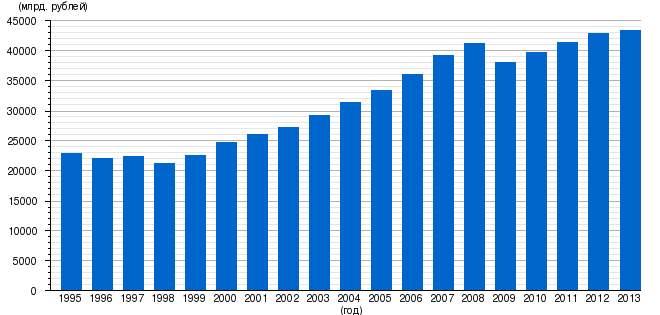 Рисунок 1. - Динамика изменения реального ВВП России (в ценах 2008 г.)Устойчивая тенденция к снижению стоимости ВВП в России прослеживалась с начала экономических преобразований в 90-е годы прошлого столетия. По данным Росстата, валовой внутренний продукт России, исчисленный в соответствии с новой концепцией национальных счетов, в период с 1990 по 1998 г. сократился более чем в два раза.В 1997 году впервые за годы реформ был зафиксирован рост ВВП (он составил 0,9%), однако уже в следующем году глубокий финансовый кризис в России усугубил положение в экономике страны и стал катализатором дальнейшего падения ВВП. В 90-е годы по темпам снижения ВВП Россия являлась одним из мировых лидеров среди государств, имеющих отрицательный прирост ВВП.Восстановление динамики и рост ВВП начались только с 1999 года. Рост совпал с развитием новых направлений в ряде секторов, например, в сфере коммуникаций – распространение интернета, сотовой и пейджинговой связи положительно сказалось на росте потребления домашних хозяйств. Долю сферы услуг в ВВП увеличилась более чем в 1,5 раза (с 32,6% до 60%)Рисунок 2. - Вклад промышленного сектора и сферы услуг в формирование ВВП, %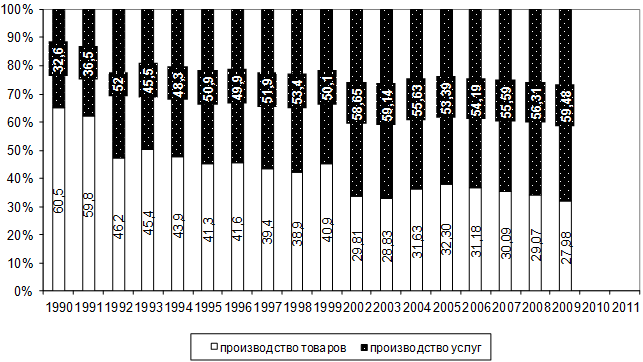 Рассматривая данные за этот промежуток времени, также можно обнаружить, что вклады промышленного сектора и сферы услуг в формирование ВВП также изменяются. В течение первой половины 1998 года динамика платных услуг формировалась под воздействием таких факторов, как нерегулярность выплаты населению заработной платы и пенсий. После августовского финансового кризиса к этому добавился фактор снижения платежеспособного спроса населения на услуги. В такой ситуации динамика цен и тарифов на платные услуги сохранилась в пределах среднемесячных темпов инфляции периода января-июля, что сдерживало сокращение спроса. Главное же, динамика объемов предоставления платных услуг населению определялась и особенностями их видовой структуры. За последние два-три года структура платных услуг населению приобрела достаточно устойчивый характер. Она более чем наполовину формируется из обязательных платежей за жилищно-коммунальные услуги, услуги пассажирского транспорта и связи. Почти 20% в объеме платных услуг населению приходится на ремонт квартир и жилищ, бытовой техники, услуг автосервиса, медицинские и образовательные услуги. Именно такая неразвитая структура спроса населения на платные услуги сдерживала падение их объема в 1998 году.Таким образом, изменение структуры ВВП в России идет на фоне снижения производства, а не его роста, как в развитых странах. Это означает, что данный структурный сдвиг определяется факторами как пассивного, так и активного характера. Пассивным фактором роста доли услуг является сокращение физического объема производства товаров, в сочетании с отставанием темпов роста цен на товары по отношению к темпам роста цен на услуги. В качестве активных факторов роста удельного веса услуг выступают медленное (относительно общего спада) сокращение объема бесплатных услуг, включающих в себя образование, здравоохранение, культуру, и рост предоставления новых видов услуг, связанных с рыночными преобразованиями в экономике.Рост ВВП зависит также от различных источников дохода. Основными из которых можно выделить нефтегазовые доходы. В России за период 1998-2011гг. соотношение источников доходов выглядит следующим образом: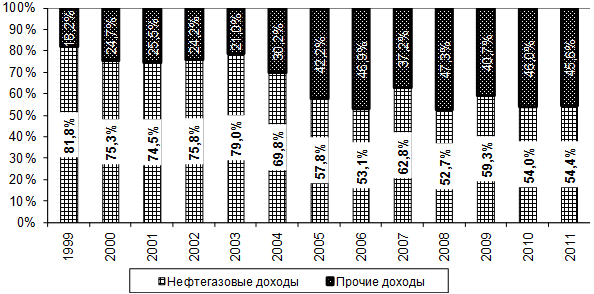 Рисунок 3. - Структура формирования доходов бюджета РФ по источникам поступлений, %В рассматриваемый период на международных товарно-сырьевых рынках были зафиксированы высокие цены на продукцию секторов-продуцентов первичных ресурсов РФ (нефть, природный газ, металлы). Это обеспечило максимальные валютные поступления, позволившие сформировать резерв и увеличить расходы на социальные программы (с этим связан рост потребления домашних хозяйств).ВЫВОДЫПроведя анализ вышеизложенных данных можно сделать выводы о том, что экономический рост в РФ генерируется преимущественно за счет добывающего и перерабатывающего секторов, обладающих избыточными ресурсами: они обеспечивают более 50% всех поступлений в бюджет страны. Формирование экономики за счет сырьевого сектора определяет скорее экстенсивный, нежели интенсивный вариант развития страны. Высокие цены на мировых товарно-сырьевых рынках на первичные ресурсы внесли ощутимый вклад в обеспечение высоких темпов роста ВВП. Закрытие ресурсоемких производств в 90-е годы положительно сказалось на снижении удельных затрат на выпуск продукции по промышленному сектору в целом, повысив эффективность использования ресурсов. Данная ситуация носила кратковременный характер и по мере восстановления спроса привела к формированию антирекордов по затратам ресурсов на выпуск продукции. Частично это было сдержано за счет повышения уровня загрузки производственных мощностей до уровня, близкого к оптимальному. Публикуемые данные по темпам роста ВВП отражают количественные изменения, происходящие за счет экстенсивных и интенсивных составляющих экономического роста.Таким образом, можно сказать, что динамика валового внутреннего продукта в России за период 1998-2011гг. есть возрастающая. Спровоцировано это вышеизложенными факторами. Для дальнейшего развития экономики государства и возрастания ВВП нужно провести более глубокий анализ динамики. Кроме того необходимо также рассмотреть факторы роста ВВП других стран для установления наиболее эффективных средств «поднятия» экономики.СПИСОК ИСПОЛЬЗОВАННОЙ ЛИТЕРАТУРЫСтатистический сборник «Россия 2012». Москва, Росстат, 2012Куликов Л.М. Основы экономической теории, 2008. – 400с.Большой экономический словарь, ред. Азрилиян А.Н. – Институт новой экономики, 2008. – 1376с.http://www.gks.ru/free_doc/new_site/vvp/tab4.xls Росстат: Индексы-дефляторы (% к предыдущему году) (1996—2013 гг.)http://www.gks.ru/free_doc/new_site/vvp/tab1.xls Росстат: Годовые данные. В текущих ценах (1995—2013 гг.)Россия переходит во вступление//Коммерсантъ. — № 189. — 16.10.2001.ГодВВП в текущих ценах, млрд руб.ВВП в ценах 2008 г., млрд руб.Отношение ВВП к прошлому году (в ценах 2008 г.),%Индекс-дефлятор,%ВВП по ППС в ценах 2011 г., млрд дол.19982629,621190,2--1649,919994823,222536,0106,4172,51755,520007305,624799,9110,0137,61931,120018943,626062,5105,1116,52029,4200210830,527312,3104,8115,62125,7200313208,229304,9107,3113,82280,8200417027,231407,8107,2120,32444,4200521609,833410,5106,4119,32600,3200626917,236134,6108,2115,22812,3200733247,539218,7108,5113,83052,4200841276,841276,8105,2118,03212,5200938807,238048,692,2102,02961,3201046308,539762,2104,5114,23094,6201155967,241457,8104,3115,93226,6